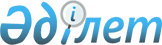 "Қазақстан Республикасы Ауыл шаруашылығы министрлігі Орман және аңшылық шаруашылығы комитетінің "Көкшетау" мемлекеттік ұлттық табиғи паркі" мемлекеттік мекемесінің кейбір мәселелері туралыҚазақстан Республикасы Үкіметінің 2012 жылғы 18 қазандағы № 1323 Қаулысы

      Қазақстан Республикасының 2003 жылғы 20 маусымдағы Жер кодексінің 13-бабының 3) тармақшасына, Қазақстан Республикасының 2003 жылғы 8 шілдедегі Орман кодексінің 12-бабының 3) тармақшасына және «Ерекше қорғалатын табиғи аумақтар туралы» Қазақстан Республикасының 2006 жылғы 7 шілдедегі Заңының 7-бабының 5) тармақшасына, 22-бабының 2 және 4-тармақтарына сәйкес Қазақстан Республикасының Үкіметі ҚАУЛЫ ЕТЕДІ:



      1. Жалпы көлемі 829 гектар жер учаскелері Солтүстік Қазақстан облысы Айыртау ауданының аумағындағы елді мекендерінің жері санатынан алынсын.



      2. Осы қаулының 1-тармағында көрсетілген жер учаскелері және осы қаулының 1-қосымшасына сәйкес жалпы ауданы 951 гектар босалқы жерлер Қазақстан Республикасының жер заңнамасында белгіленген тәртіппен «Қазақстан Республикасы Ауыл шаруашылығы министрлігі Орман және аңшылық шаруашылығы комитетінің «Көкшетау» мемлекеттік ұлттық табиғи паркі» мемлекеттік мекемесіне (бұдан әрі – мекеме) тұрақты жер пайдалануға берілсін.



      3. Осы қаулының 1-қосымшасында көрсетілген жер учаскелері және осы қаулының 2-қосымшасына сәйкес мекеменің тұрақты жер пайдалануындағы жалпы ауданы 179352 гектар жер учаскелері босалқы жерлер, елді мекендердің жерлері және орман қоры жерлері санатынан ерекше қорғалатын табиғи аумақтар жерлерінің санатына ауыстырылсын, ал осы аумақтағы ормандар «мемлекеттік ұлттық табиғи парктердің ормандары» қорғаныштық санатына жатқызылсын.



      4. Мекеменің тұрақты жер пайдалануындағы Солтүстік Қазақстан облысы Айыртау ауданының аумағындағы жалпы ауданы 1780 гектар мемлекеттік орман қорының жерлері осы қаулының 3-қосымшасына сәйкес «Солтүстік Қазақстан облысы Табиғи ресурстар және табиғат пайдалануды реттеу басқармасының «Орлиногор орман шаруашылығы мемлекеттік мекемесі» мемлекеттік мекемесіне берілсін.



      5. Солтүстiк Қазақстан облысының әкімі осы қаулыдан туындайтын шараларды қабылдасын.



      6. Осы қаулы қол қойылған күнінен бастап қолданысқа енгізіледі.      Қазақстан Республикасының

      Премьер-Министрі                           С. Ахметов

Қазақстан Республикасы 

Үкіметінің       

2012 жылғы 18 қазандағы

№ 1323 қаулысына    

1-қосымша        

«Қазақстан Республикасы Ауыл шаруашылығы министрлігі Орман және

аңшылық шаруашылығы комитеті «Көкшетау» мемлекеттік ұлттық

табиғи паркі» мемлекеттік мекемесіне Солтүстік Қазақстан

облысының Айыртау ауданы аумағынан тұрақты жер пайдалануға

берілетін жер учаскелерінің экспликациясы

Қазақстан Республикасы 

Үкіметінің       

2012 жылғы 18 қазандағы

№ 1323 қаулысына    

2-қосымша        

«Қазақстан Республикасы Ауыл шаруашылығы министрлігінің Орман

және аңшылық шаруашылығы комитеті «Көкшетау» мемлекеттік ұлттық

табиғи паркі» мемлекеттік мекемесінің орман қоры жерлерінің

санатынан ерекше қорғалатын табиғи аумақтар жерлерінің санатына

ауыстырылатын жерлерінің экспликациясы

Қазақстан Республикасы 

Үкіметінің       

2012 жылғы 18 қазандағы

№ 1323 қаулысына    

3-қосымша        

Солтүстік Қазақстан облысы Айыртау ауданының аумағынан

«Қазақстан Республикасы Ауыл шаруашылығы министрлігі Орман және

аңшылық шаруашылығы комитетінің «Көкшетау» мемлекеттік ұлттық

табиғи паркі» мемлекеттік мекемесінің жер пайдалануынан

«Солтүстік Қазақстан облысы Табиғи ресурстар және табиғат

пайдалануды реттеу басқармасының «Орлиногор орман шаруашылығы

мемлекеттік мекемесі» мемлекеттік мекемесіне тұрақты жер

пайдалануға берілетін жер учаскелерінің экспликациясы
					© 2012. Қазақстан Республикасы Әділет министрлігінің «Қазақстан Республикасының Заңнама және құқықтық ақпарат институты» ШЖҚ РМК
				Р/с

№Учаскелердің атауы мен жер санаттарыБарлық жерлер, гектароның ішінде:оның ішінде:оның ішінде:оның ішінде:Р/с

№Учаскелердің атауы мен жер санаттарыБарлық жерлер, гектаржайылымдарсу астындабатпақтаржолдар12345671«Ботай» учаскесі:1631611-11оның ішінде:1босалқы жерлер (Қазан ауылдық округі)1631611-12Ақбас көлі:93719768060-2оның ішінде:2босалқы жерлер (Сырымбет ауылдық округі);45119719460-2елді мекендер жерлері (Сырымбет ауылы)486-486--3Кұмдыкөл көлі:680-680--3оның ішінде:3босалқы жерлер (Елецк ауылдық округі);337-337--3елді мекендер жерлері (Сырымбет ауылы)343-343--Жиыны:17803581361601Жерлер санатыАуданы, га12Айыртау ауданы:131787орман қоры жерлері,131787оның ішінде:Арықбалық филиалы;52735Айыртау филиалы;43510Шалқар филиалы35542Зеренді ауданы:47565орман қоры жерлері,47565оның ішінде:Зеренді филиалы36625«Орманды бұлақ» филиалы10940Жиыны:179352Жерлер санатыАуданы, га12Айыртау ауданы:орман қорының жері («Қазақстан Республикасы Ауыл шаруашылығы министрлігі Орман және аңшылық шаруашылығы комитетінің «Көкшетау» мемлекеттік ұлттық табиғи паркі» мемлекеттік мекемесі),780оның ішінде:Ш. Уәлиханов атындағы орманшылық:139-орам;75145-орам;68146-орам;11515-орам;23153-орам;63154-орам;72155-орам;70156-орам;165157-орам;62158-орам;121159-орам;109160-орам;115161-орам;83166-орам;159167-орам;107168-орам;197169-орам.176Барлығы:1780